Seniors who intend to further their education in college. Applicants must: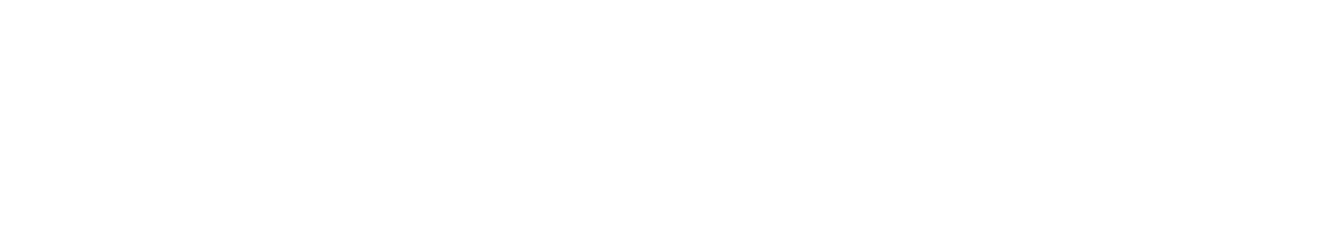 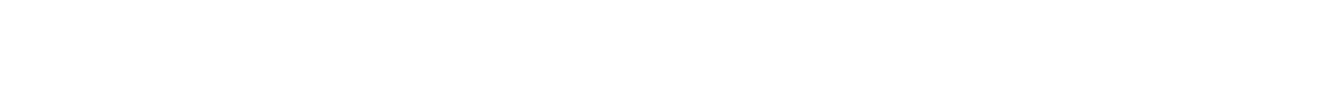 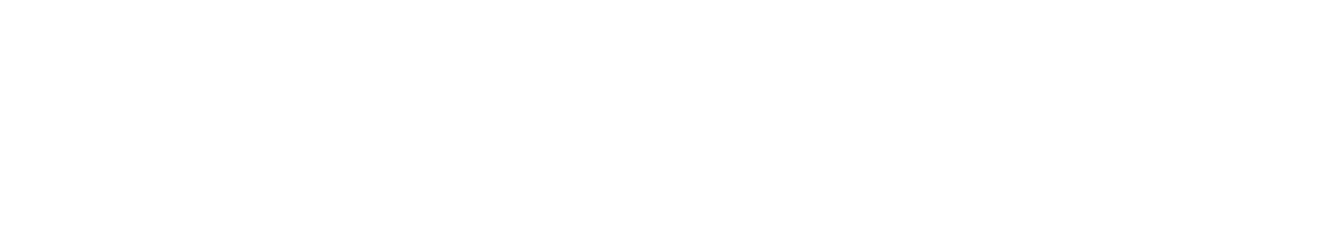 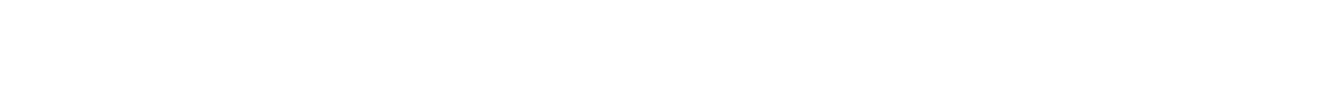 Attend S-E-M Schools one year prior to their senior yearAttend a post-secondary school the fall semester following graduationThis scholarship(s) of $200 will be awarded to students at the beginning of the second semester of post- secondary school. The recipient is responsible for advising the S-E-M Scholars of the college name, address, and date of enrollment along with a copy of their class schedule for the second semester in order to redeem scholarship. The contact information for the S-E-M Scholars will be provided in your graduation packet.Scholarship ApplicationComplete and submit to Guidance Counselor by April 1st. Name:	 	Address:	 	Phone:	 	Parent's/Guardian's Name:   	Describe your future goals and career plans. Please include the name of the college you plan to attend.